                                                       SABIH JAMAL                                                          sabih.jamal@ue.edu.pk          0305-4335207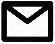 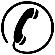                                      https://pk.linkedin.com/in/sabih-jamal-66659031                                     https://www.researchgate.net/profile/Sabih_Jamal2                                                     PEC Reg #: Computer/14003ObjectiveRegarding to my skills and problem understanding (Engineering) approach, I am determined to contribute to the exciting field of study and want to provide such an academic environment, in which students can enhance their analytical capabilities.  EducationProfessional Skills / ExpertiseArea of InterestSoftware Quality AssuranceRequirements EngineeringSystem/Object Oriented Analysis  & DesignMulti-Agents’ System (Artificial Intelligence)Research Work/ PublicationsMulti Agents based Software Testing as a Service on Cloud. Sci.Int 27(3), 2209-2215,2015 ISSN 1013-5316; CODEN: SINTE 8Issues in designing operating system for parallel computation (GRIN Publishing)ExperienceLecturer in IT Dept                           (University of Education, November 2016—Present)Lecturer in CS & IT Dept                  (Minhaj University,  March 2016—November 2016)Lecturer in CSE Dept.                (UET LHR, Rasul Campus. Oct 2014 – November 2015)Senior SQA Engineer /Team Lead                           (Cinnova Intl. July 2012 --- Oct 2014)SQA Engineer                                                            (Cinnova Intl. Oct 2010 – June 2012)Asst. SQA Engineer                                                        (CureMD July 2009 – April 2010)Courses Taught (2018-19)Object Oriented Analysis & Design (BS + MSc Levels)Object Oriented Programming (BS Level)Software Quality Assurance (BS+ MSc Levels)Programming Fundamentals (C, C++) (BS Level)Operating Systems (BS Level)Introduction to Information Technology (BS Level)Degree  Institution%age / GPAYear of PassingMS in Computer ScienceUniversity of Engineering, & Tech, U.E.T LHRCGPA 3.67February,2016BS in Computer Engineering University of Engineering, & Tech, U.E.T LHR77%June, 2009FSc (Pre Engineering)Govt. ICCL , LHR 75% August, 2005MatriculationIFH School,  LHR 84% June, 2003